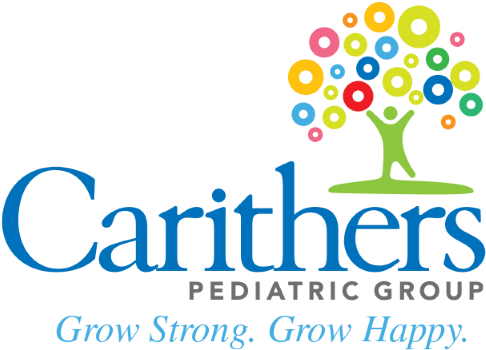 Lactation Consultation Intake Form – Follow Up Breastfeeding Parent Information:Legal Name _______________________________Chosen Name (if different) _________________Parent’s DOB___________________	Baby’s First and Last Name _________________________Baby’s DOB ____________________	Baby’s Current Age _____________ weeks/monthsBreastfeeding Parent’s Health History (please select all that apply)Breastfeeding Parent’s Underlying Conditions:AnemiaAnxietyAutoimmune disorderBMI >30Breast surgery (cosmetic or other)CancerDepressionDiabetes (Gestational or Other)Difficulty conceivingEating disorderHeart DiseaseHepatitisHigh Blood PressureInfertilityIrregular PeriodsPolycystic Ovarian Syndrome (PCOS)Sexually Transmitted InfectionThyroid Disorder: hypothyroid, hyperthyroidVitamin D DeficiencyKnown contraindications for breastfeedingOther _________________________Are you currently taking (or noting for future use) any of the following?Prescription Drugs ________________Supplements _____________________Herbs __________________________Encapsulated PlacentaTopical Estrogen or Progesterone CreamOther __________________________NoneAre you currently using (or noting for future use) any of the following?Recreational DrugsAlcoholCigarettes/Nicotine/TobaccoLactation: What questions/concerns would you like to address at your lactation consultation?